SVJETSKI DAN RAZGLEDNICE1. listopada 2020. učenici razredne nastave Osnovne škole Mare Švel-Gamiršek iz Vrbanje obilježili su Svjetski dan razglednice u suradnji  s Hrvatskom poštom. Zanimljivi lik Marka Markice vodio je učenike k spoznaji  kako je nastala razglednica .  S njim su učenici vježbali ,”posjetili” poštu i naučili pisati razglednicu.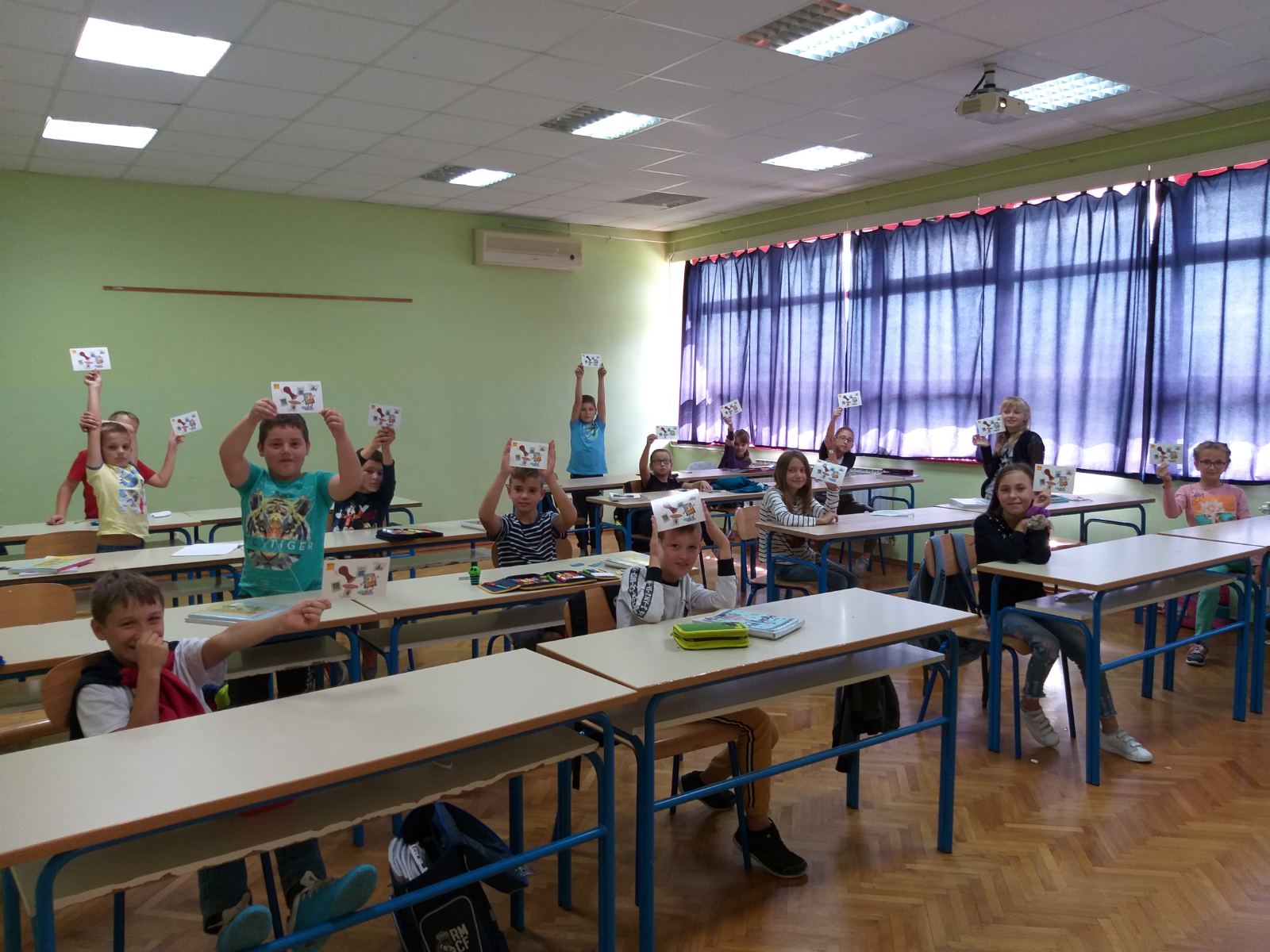 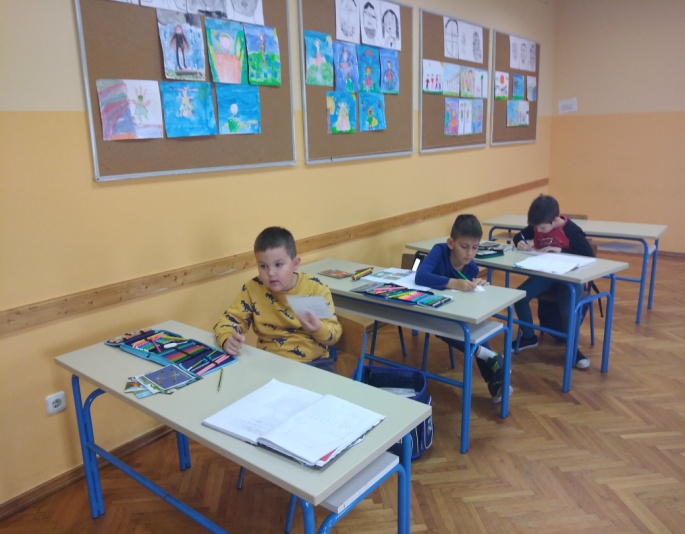 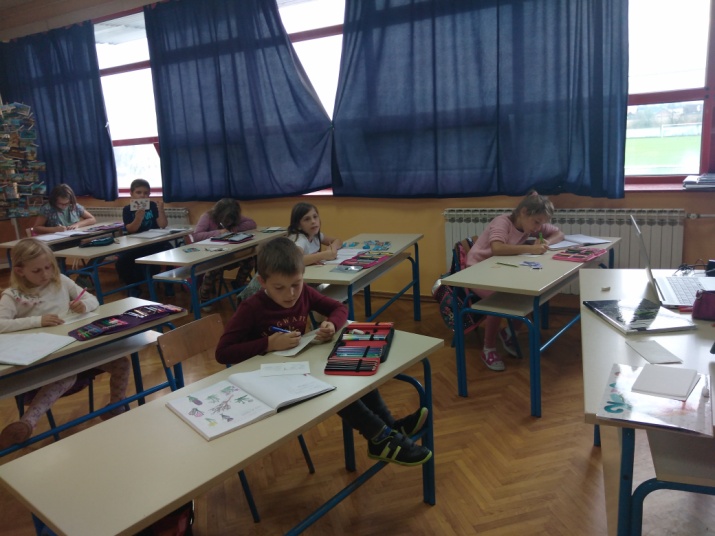 Obilježavanja  Svjetskog dana razglednice učenici  2.a  razreda upriličili su razrednom izložbom starih razglednica. 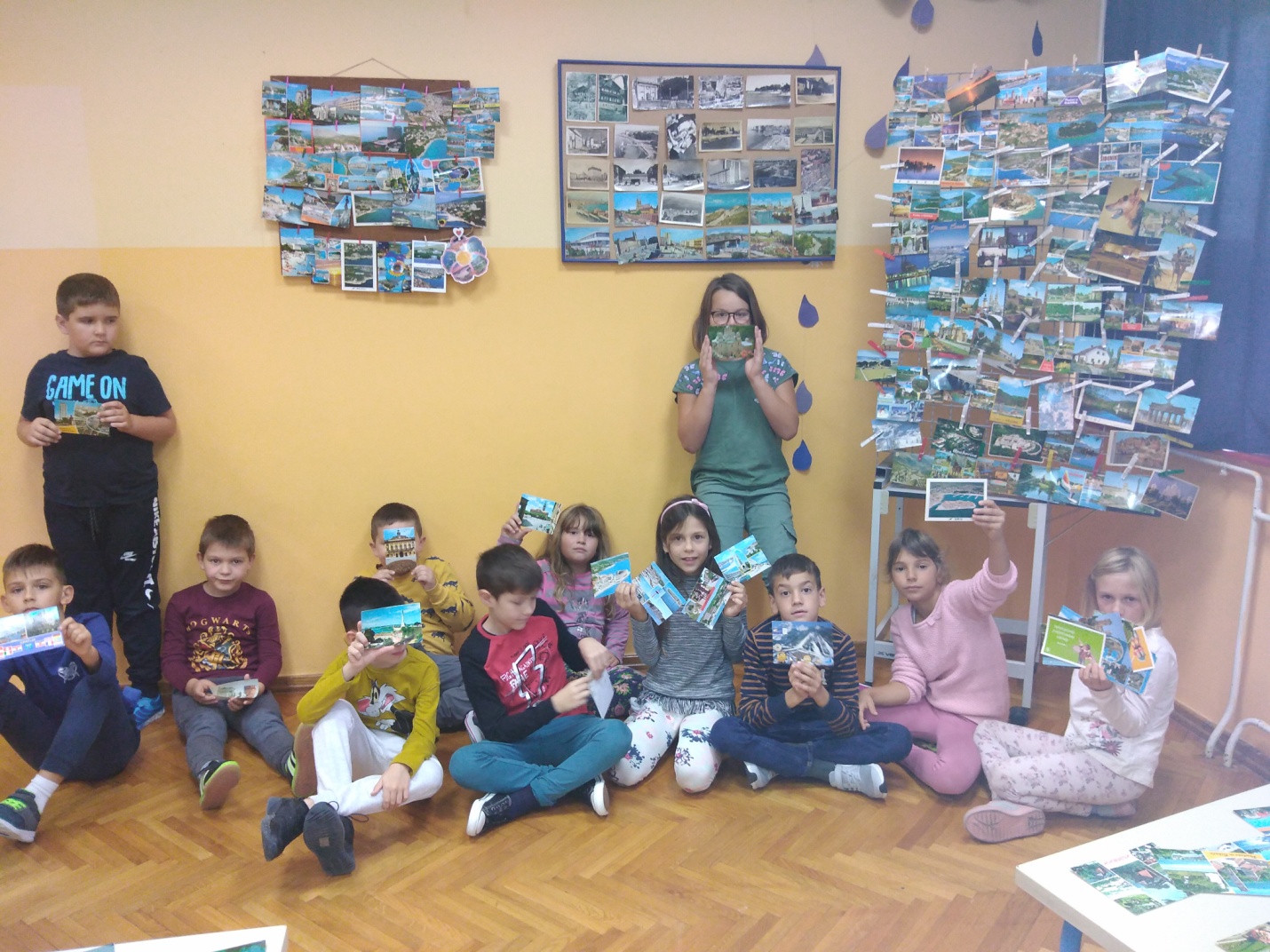 Najmlađe učenike , naše prvašiće , je Marko Markica oduševio te su odmah dobili ideju kako  napraviti razglednicu s motivima svoga mjesta.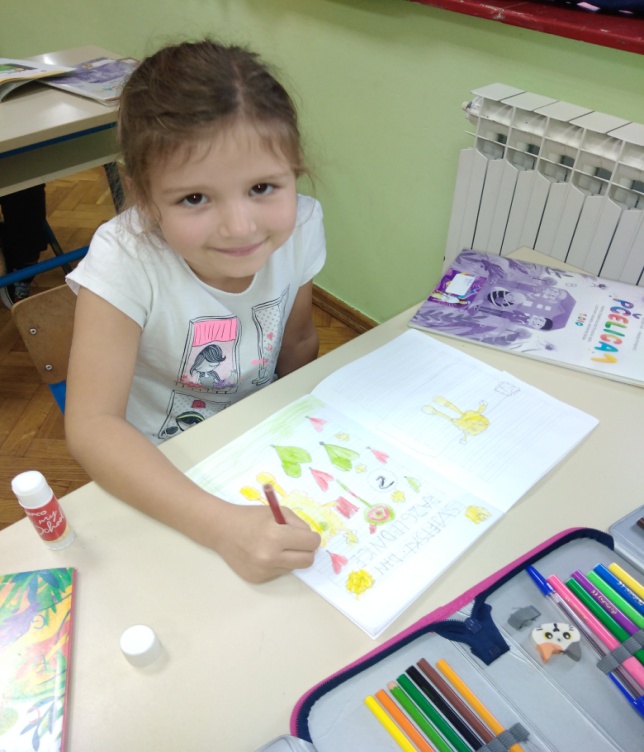 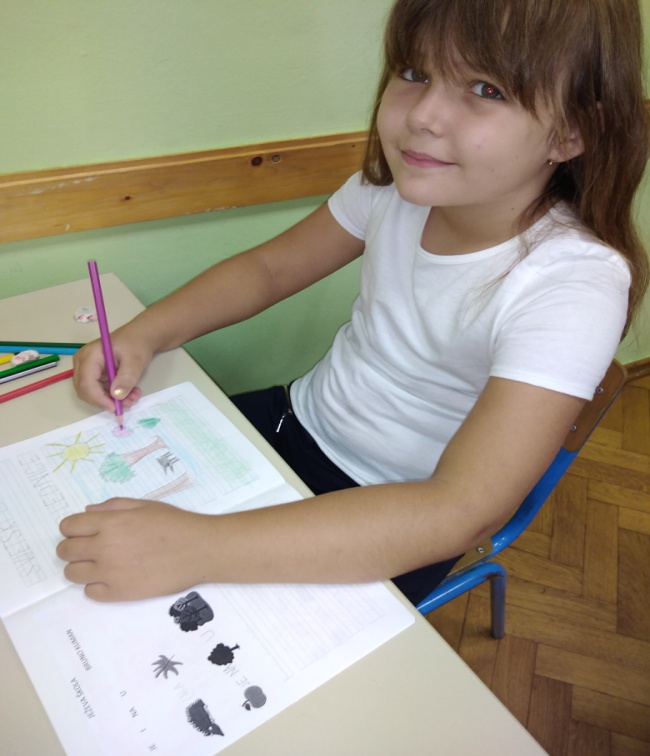 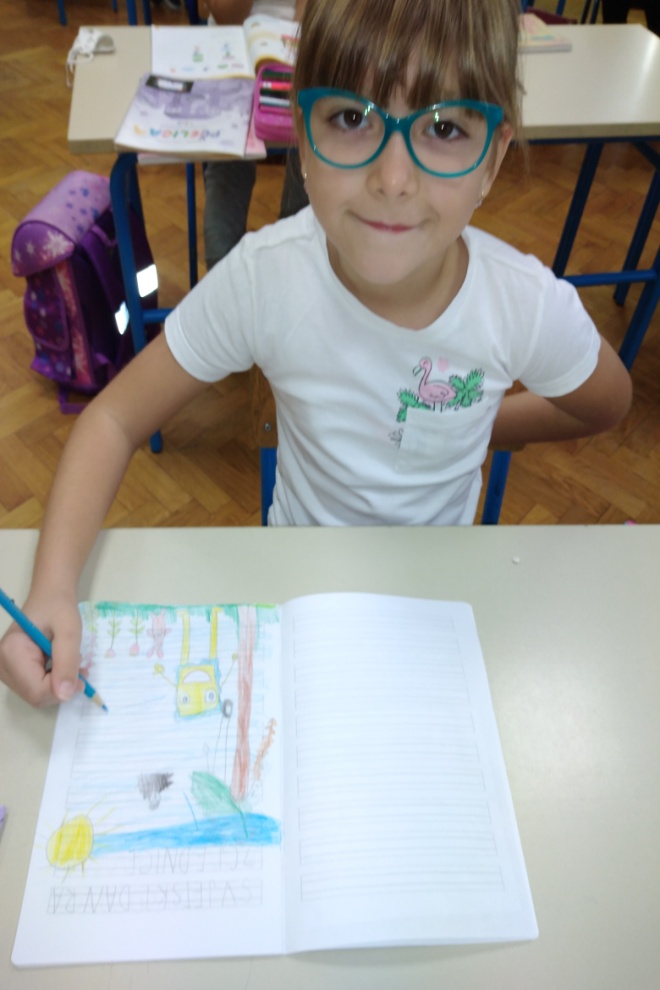 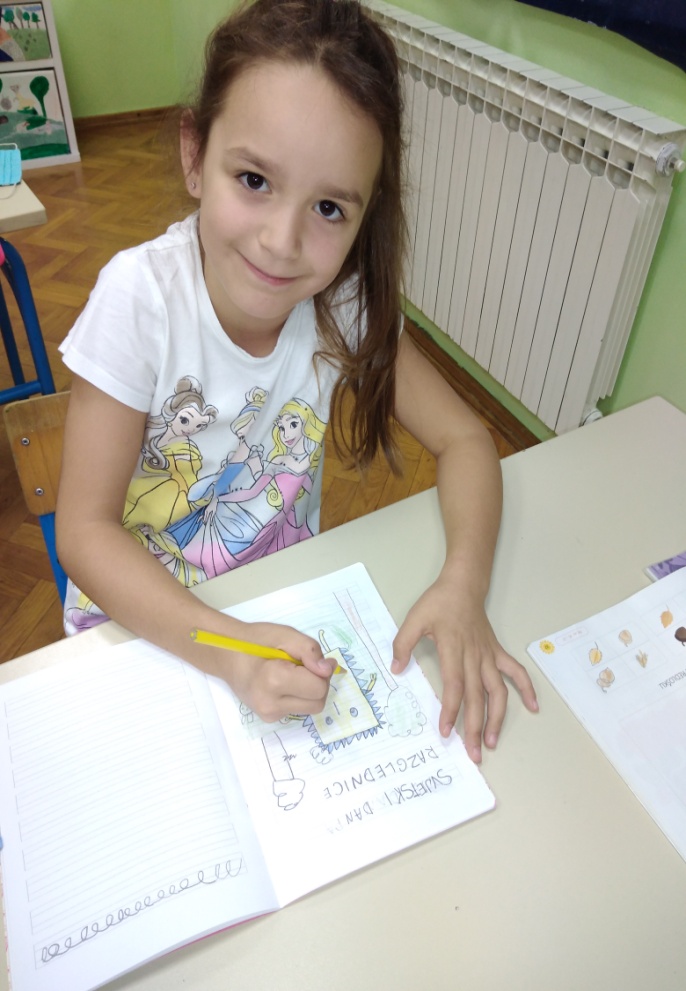 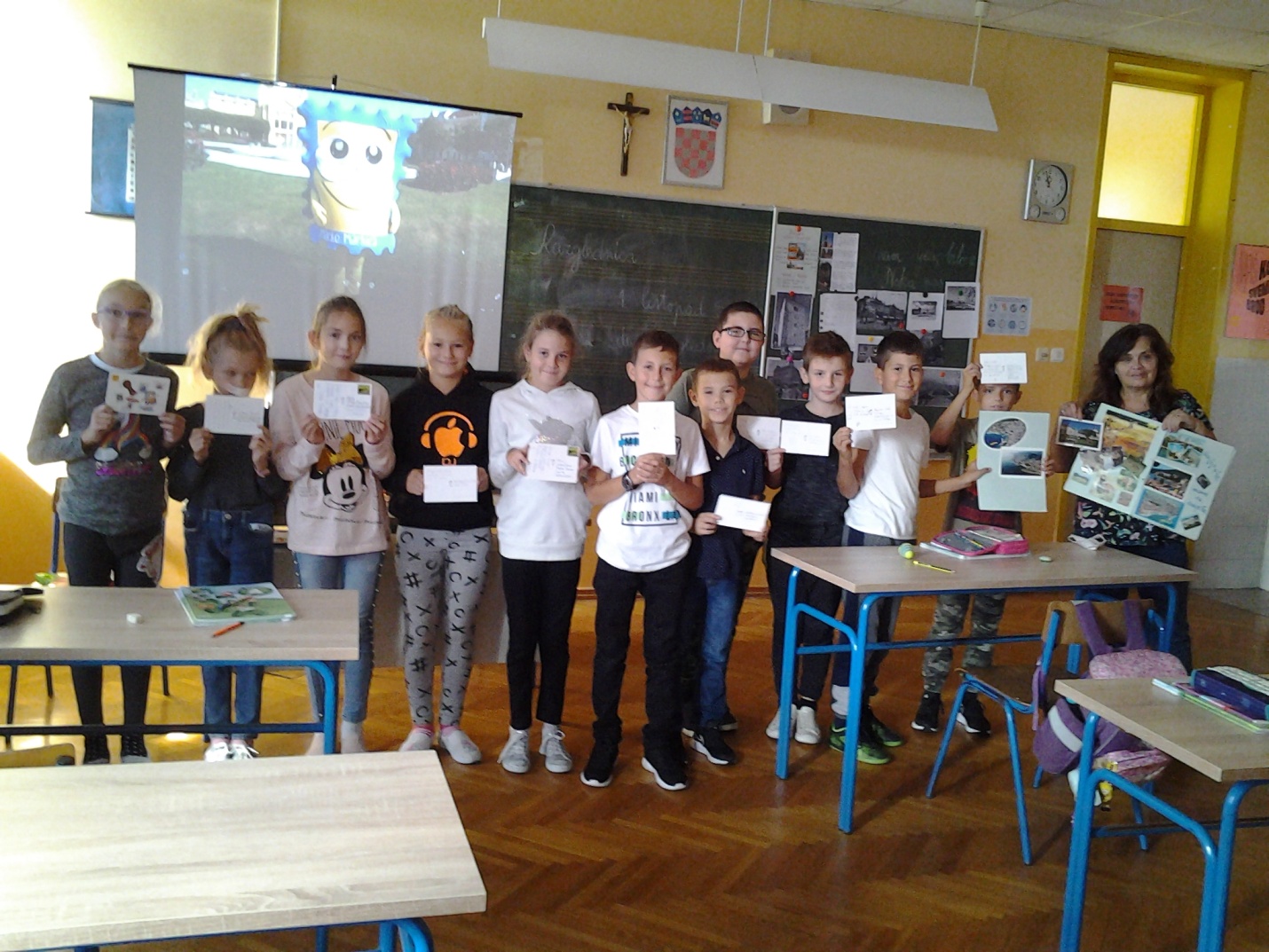 Razglednice su napisane  i sretno putuju do naših najmilijih .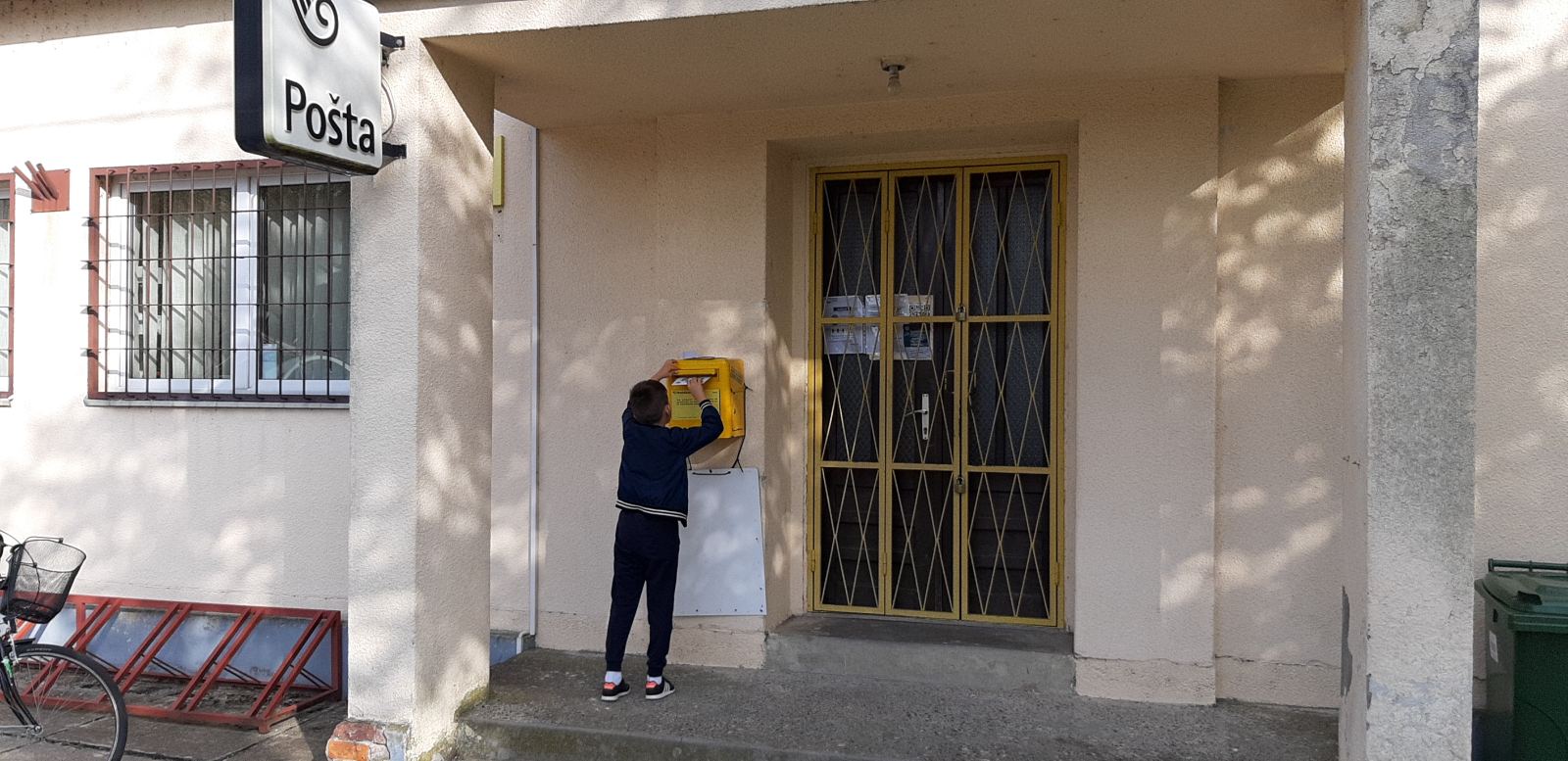 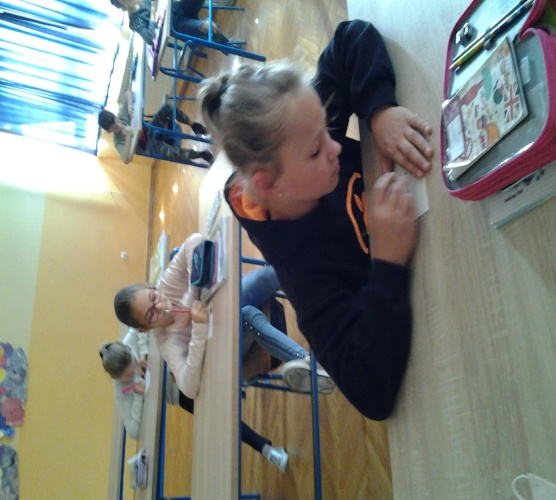 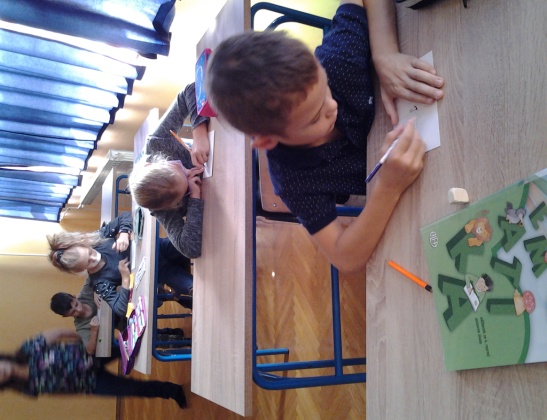 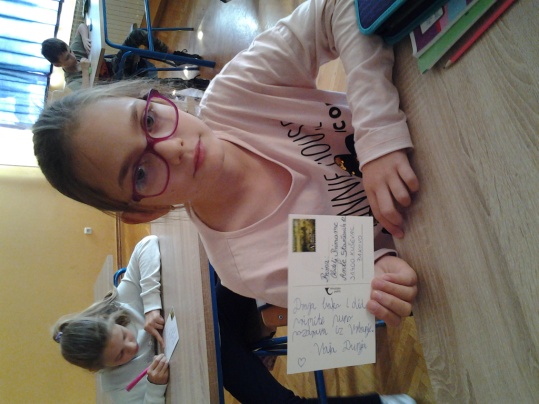 